Town Planning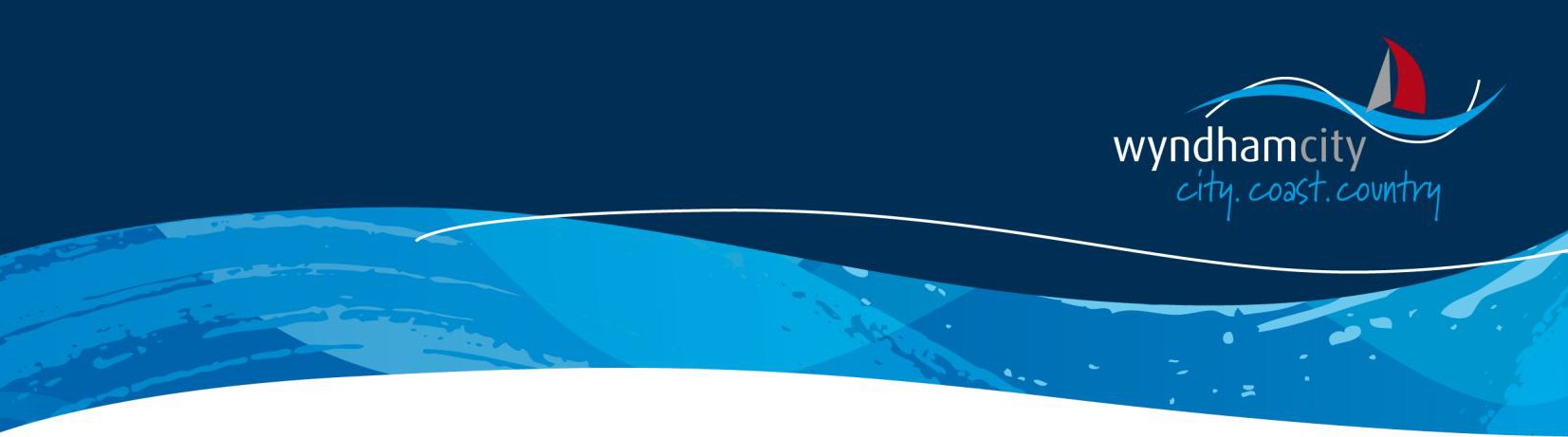 Medical Centre Guidelines1.	IntroductionThese guidelines apply to land zoned Residential. The Wyndham Planning Scheme provisions require any person wishing to open a medical centre to apply for a Town Planning permit from Council. Council supports appropriately located, designed and managed medical centres which do not detract from the residential amenity of an area and the purpose of this guide is to ensure such development. Major facilities serving catchments beyond the local level should be located in commercial areas or sited on roads which avoid extra traffic generation on residential streets.2.	Definition of a Medical Centre2.1. Under the Wyndham Planning Scheme a medical centre is defined as:Land used to provide health services (including preventative care, diagnosis, medical and surgical treatment, and counselling) to out-patients only.3	Requirements for a Planning Permit ApplicationNote – Please check the title for restrictive covenants. Council is unable to issue permits for any development that contravenes a restrictive covenant registered in a title.3.1.1 Information required in support of an application for a medical centreCompleted application form.Fee for consideration of the Planning permit application (refer to fee schedule).Copy of Certificate of Title for subject site.Plans - three (3) copies of site layout plan and elevation to a scale of 1:100 to a professional standard and (1) copy of the plans and sketches at A3 size for ease of reproduction showing the following information:Site analysis and design response.Buildings - the location, layout, area and use of all the buildings on the site. Vehicle parking layout and access/egress details;Surface treatments indicated;Elevations of new or renovated buildings;Landscaping existing and proposed as per guidelines within Advertising signs size, location, colour and construction; Internal access – pedestrian paths and footpaths;Fencing – details of perimeter fencing height, design & materials.Street services – location of power poles, street trees, drainage pits, fire hydrants etc affecting access.3.1.2	Report outlining:How the proposed development fits in with Council’s Local Planning Policy Framework.Numbers of staff.Intended hours.Management of waste4.  Policy Objectives4.1.1 It is policy that:The use and development will have minimal impact on the area, with respect to the design of the building, traffic, car parking, access and overall site layout.The built form of development intended to accommodate non-residential uses: Be of a scale and architectural scale compatible with a residential area.Advertising signage should be low key in keeping with Council’s advertising policy for residential areas.The  development  include  features  to  reduce  the  noise,  loss  of  privacy  and  to  enhance  the appearance of the development, including landscaping, screening and acoustic fencing to cause minimal loss of amenity, privacy and convenience to people living in nearby dwellings.The siting and design of buildings and works including car parking areas should respond to the surrounding housing and streetscape.In established residential areas, non- residential uses be located along roads that are capable of carrying anticipated traffic volumes.Non-residential  uses  operate  in  a  manner  that  causes  minimal  loss  of  amenity,  privacy  and convenience to people living in nearby dwellings in regard to intensity of use, hours of operation any overshadowing, overlooking, noise, traffic impacts, avoidance of light spill, waste management and the provision of facilities.Criteria for Medical Centre.4.1	Location Criteria5.1.1 Accessible to public transport;5.1.2 Avoiding arterial roads;5.1.4 Avoid clustering with other non residential uses.4.2	Siting Criteria5.2.1 Site area needs to be adequate for the provision of on site car parking, pedestrian access, setbacks and landscaping.4.3	Design Criteria5.3.1 All medical centres should have a “residential scale”, height, form and setback which is sympathetic tothe character of the adjoining buildings and the streetscape.5.3.2 Development must be sited to avoid overshadowing, overlooking and buildings built to the boundary5.3.3 The design must cater for the existing level of residential amenity and minimise the potential for nuisance in terms of:Visual impactNoise associated with operation of the medical centre and car parkOdour relating to disposal of any waste Light spill from external security lighting Overflow car parking.5.3.4 Security lighting must not to be illuminated constantly but must be designed to respond to sensors only.4.4	Car Parking5.4.1 Car parking shall be provided at the rate of 5 parking spaces to the first person providing health services plus and 3 to every other person providing health in accord with Clause 52.06 of the Wyndham Planning Scheme subject to assessment by Council’s Traffic Engineers.5.4.2 A precinct parking plan of existing parking conditions and controls in the immediate vicinity.5.4.3 The site will need to be drained and sealed with an all weather seal and line marked where appropriate.4.5	Landscaping5.5.1 Provision of a landscape strip along the street frontage of at least 3.0 metres in width.5.5.2 Landscaping is required to provide a buffer to adjoining residential properties and should avoid the introduction of environmental weeds and accord with Wyndham’s Landscape Guidelines for Town Planning Applications.4.6 Advertising5.6.1 A planning permit is required for advertising signs associated with a medical centre. Council’s Advertising Sign Policy discourages signs with advertisements above 2sqm in area in residential locations, and seeks to limit the number of signs per premises.  Flood lit and illuminated signs also require planning permission.5.6.2 Location of the signs should not impede sight lines for vehicles leaving the site and not result in any light being emitted beyond the boundaries of the site.4.7 Management5.7.1 The hours of operation would be generally limited to those which are compatible to the character of the area. The hours of operation are restricted to8.00am to 9.00pm Monday to Saturday, 9.00am to 6.00pm Sunday.5.7.2 Appropriate provisions must be made for the disposal of refuse and waste materials.5.7.3 Any external facilities must be located with consideration for residential developments adjacent.5.  The Approvals Process6.1.1 Applicants will be required to give notice of a medical centre proposal in one or more of the following ways:Sign on site;Pay a fee for notification to surrounding property owners and occupiers by certified mail; and /or notification in a local newspaper;After consideration of the merits of an application, any objections, and the balance of considerations required in the planning scheme, a decision will be made in respect of the proposal.